Numele și prenumele …………………………………………                Data ………………………Test de evaluare Valoarea banilor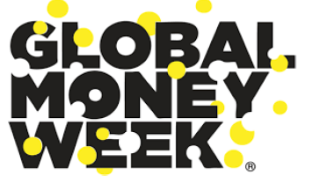 Alege varianta corectă:Băncile sunt instituţii de credit, care permit clienţilor:să depună bani; să împrumute bani; să plătească o carte.Activităţile realizate de bănci pot fi: atragere de depozite; acordare de bani sub formă de împrumut; acordarea de premii; operaţiuni de plăţi;emitere şi administrare de mijloace de plată.Uneşte corect modalităţile de plată din coloana A cu explicaţiile corespunzătoare din coloana B:Alcătuiește enunțuri utilizând cuvintele: bancomat, card, numerar.…………………………………………………………………………………………………………………………………………………………………………………………………………………………………………………………………………………………………….AB1. cu cardul2. prin transfer bancar3. cu numerara. metoda clasic[ de a efectua plăți, sume mari, direct în contul bancar al destinataruluib. cu ajutorul unui instrument bancar de acces la un anumit cont;c. modalitate de plată, de folosire a bancomatelor și monedelor aflate în circulație